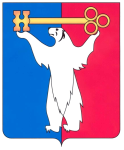 РОССИЙСКАЯ ФЕДЕРАЦИЯКРАСНОЯРСКИЙ КРАЙНОРИЛЬСКИЙ ГОРОДСКОЙ СОВЕТ ДЕПУТАТОВР Е Ш Е Н И ЕО внесении изменения в решение Городского Совета от 17.02.2009 № 17-403 «Об утверждении Положения о дополнительных компенсационных выплатах лицам, работающим и проживающим в локальной природно-климатической зоне Крайнего Севера в муниципальном образовании город Норильск»В соответствии с Законом Красноярского края от 03.12.2004 № 12-2668 «О гарантиях и компенсациях для лиц, работающих в районах Крайнего Севера и приравненных к ним местностях, а также в иных местностях края с особыми климатическими условиями», статьей 28 Устава муниципального образования город Норильск, Городской СоветРЕШИЛ:1. Внести в Положение о дополнительных компенсационных выплатах лицам, работающим и проживающим в локальной природно-климатической зоне Крайнего Севера в муниципальном образовании город Норильск, утвержденное решением Городского Совета от 17.02.2009 № 17-403 (далее – Положение), следующее изменение:подпункт 23 таблицы пункта 3.2 приложения 2 к Положению изложить в следующей редакции:2. Контроль исполнения настоящего решения возложить на председателя постоянной комиссии Городского Совета по бюджету и собственности       Цюпко В.В.3. Настоящее решение вступает в силу через десять дней со дня опубликования в газете «Заполярная правда» и распространяет свое действие на правоотношения, возникшие с 01.08.2016.И.о. Главы города Норильска                                                                    В.В. Цюпко8 ноября 2016 года№ 34/4-753«23Поликлиника федерального казенного учреждения здравоохранения «Медико-санитарная часть Министерства внутренних дел Российской Федерации по Красноярскому краю»Общеотраслевые должности служащих третьего уровняот 29.05.2008 № 247н0,31«23Поликлиника федерального казенного учреждения здравоохранения «Медико-санитарная часть Министерства внутренних дел Российской Федерации по Красноярскому краю»Должности специалистов третьего уровня в учреждениях здравоохранения и осуществляющих предоставление социальных услугот 31.03.2008 № 149н0,53«23Поликлиника федерального казенного учреждения здравоохранения «Медико-санитарная часть Министерства внутренних дел Российской Федерации по Красноярскому краю»Медицинский и фармацевтический персонал первого уровня, 1 квалификационный уровень:от 06.08.2007 № 526«23Поликлиника федерального казенного учреждения здравоохранения «Медико-санитарная часть Министерства внутренних дел Российской Федерации по Красноярскому краю»- сестра-хозяйкаот 06.08.2007 № 5260,14«23Поликлиника федерального казенного учреждения здравоохранения «Медико-санитарная часть Министерства внутренних дел Российской Федерации по Красноярскому краю»- санитаркаот 06.08.2007 № 5260,15Средний медицинский и фармацевтический персонал:от 06.08.2007 № 5261 квалификационный уровень:от 06.08.2007 № 526- медицинский регистраторот 06.08.2007 № 5260,392 квалификационный уровень:от 06.08.2007 № 526- лаборантот 06.08.2007 № 5260,353 квалификационный уровень:от 06.08.2007 № 526- медицинская сестра, медицинская сестра участковаяот 06.08.2007 № 5260,35- медицинская сестра по физиотерапииот 06.08.2007 № 5260,394 квалификационный уровень:от 06.08.2007 № 526- медицинская сестра процедурной, фельдшер-лаборантот 06.08.2007 № 5260,355 квалификационный уровень:от 06.08.2007 № 526- старшая медицинская сестраот 06.08.2007 № 5260,35Врачи и провизоры:от 06.08.2007 № 5262 квалификационный уровень:от 06.08.2007 № 526- врач-оториноларинголог, врач-офтальмолог, врач-психиатр, врач-хирург, врач функциональной диагностики, врач-дерматовенеролог, врач-акушер-гинекологот 06.08.2007 № 5260,32- врач-невролог, врач-стоматологот 06.08.2007 № 5260,293 квалификационный уровень:от 06.08.2007 № 526- врач-терапевт участковыйот 06.08.2007 № 5260,29.».